MĚSTSKÁ ČÁST PRAHA 19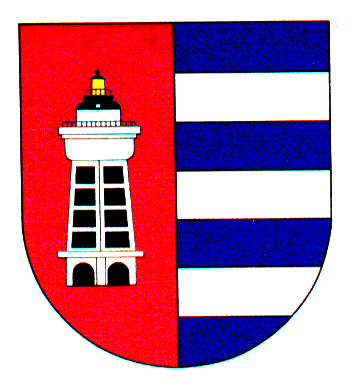 Úřad městské části Praha 19Odbor majetku, investic, bytového a nebytového hospodářstvíSemilská 43/1, Praha 9 – Kbely, 197 00Tel.: 284 08 08 70, 734 148 653e-mail: krejci.veronika@kbely.mepnet.czID:  ji9buvpVyřizuje: Mgr. Veronika Krejčí, LL.M.Ze dne:	05.04.2022					             												    V Praze dne 05.04.2022TK Stavprogres s.r.o.Jiráskova 403Litvínov436 01IČ 04551605Věc: Objednávka č. 83/611/2022/OMIBNH Dobrý den,na základě Vaší cenové nabídky u Vás objednáváme opravu podlahy v prostorech Fitness, Radvanická 697, Praha 9 – Kbely za cenu 73 170,- Kč bez DPH.S pozdravem,Monika Havelkovávedoucí Odboru majetku, investic, bytového a nebytového hospodářství